4 апреля в ИБХ РАН состоится  лекция-семинар «Стратегические вопросы развития и патентной защиты инновационных технологий».Глубокоуважаемые коллеги! Центр НТИ ИБХ РАН приглашает всех желающих посетить лекцию-семинар  «Стратегические вопросы развития и патентной защиты инновационных технологий», которая состоится  04.04.2019г. в 11.00 в ИБХ РАН.В программе мероприятия: Доклад «Разработка и управление портфелем интеллектуальной собственности» Марина Миллер, к.б.н., юрист,  партнер Oblon, McClelland, Maier&NeustadtДоклад «От научного открытия до международной коммерциализации: экспресс-курс»Ирина Цырлова, врач, д.б.н, IREAL Consulting.Семинар будет интересен патентным поверенным, ученым, авторам инновационных проектов в биохимии, клеточной, молекулярной биологии и медицине, врачам, ученым и техническим специалистам, которые интересуются новыми принципами создания продуктов и защиты интеллектуальной собственности для продвижения бизнеса, а также инвесторам, специализирующимся на биофарм-кластере и медицинском секторе.Участие в мероприятии бесплатное. Место проведения семинара: г. Москва, ул. Миклухо-Маклая 16/10к1, главный вход, Малый зал, 3 этаж БОН (от м. Беляево 10 мин пешком). Для  регистрации на семинар просим направить на электронный адрес patent-cnti@yandex.ru следующую информацию: ФИО полностью,   название компании, должность,  контактный телефон.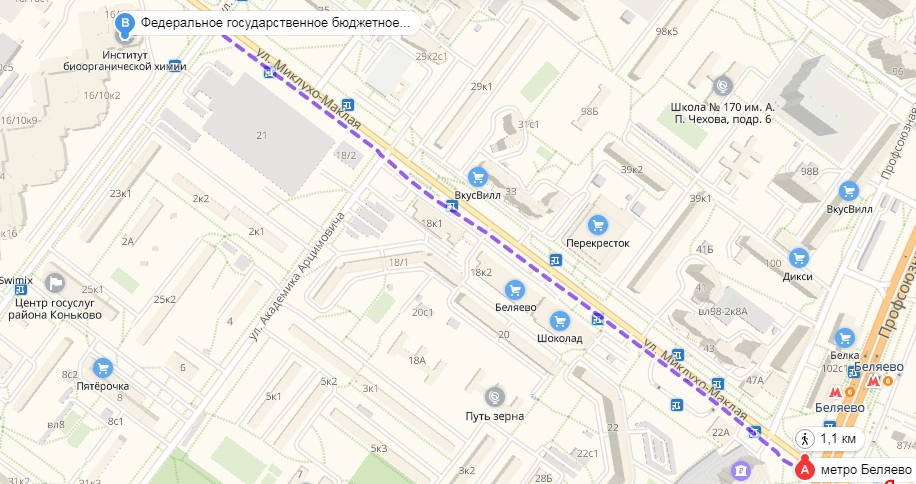 